Application to join – Under 2’s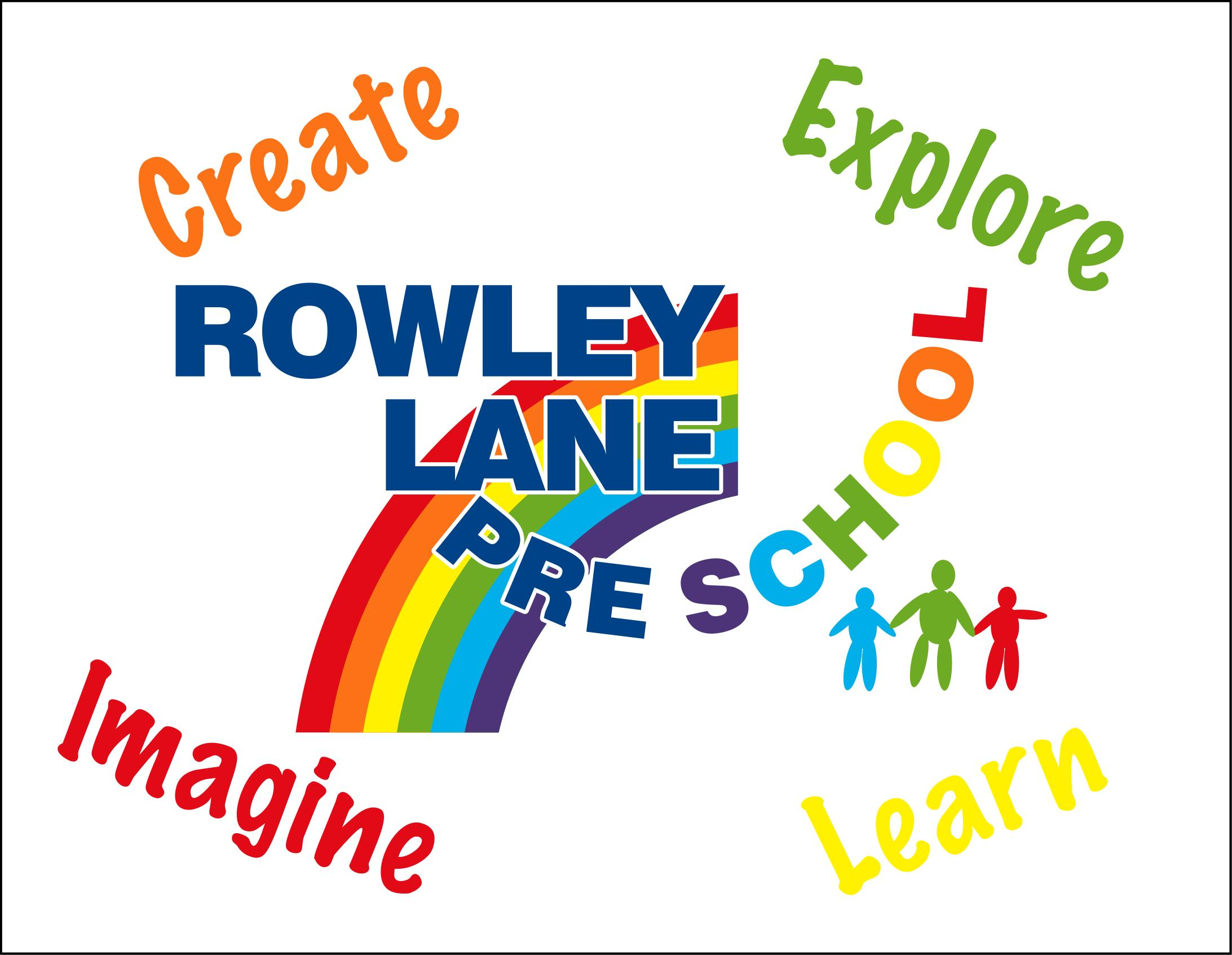 Personal detailsPlease tick the sessions you would like your child to attend:  Price List This application places your child on our waiting list. We will contact you as soon as a suitable place becomes available. Please note that completion of this form does not guarantee a place for your child,Once your child is offered a place and you accept it, on admission further personal information and family details are required for our records. Your child’s birth certificate is required at this point with a copy made for our file.  This personal information and booking/attendance/invoicing information is stored on our secure online management system ‘Famly’.  You will be sent a login for Famly to access your child’s account when your place is confirmed. Please sign below to consent to your details being stored on our management system ‘Famly’If you find that you no longer need the place, please inform us as soon as possible. Should you decide you no longer need the place we will not retain the details on this application form (see our Privacy Notice).Please be advised that this application form and offer of a place is subject to our terms and conditions available on our website. By signing this document, you acknowledge that you have read, understood and agree to these terms and conditions.Please sign below to acknowledge that the offer of a place is subject to our terms and conditions.First name(s) of child:First name(s) of child:First name(s) of child:First name(s) of child:Surname of child:Surname of child:Surname of child:Surname of child:Date of birth:Date of birth:Date of birth:Full address:Full address:Postcode:Postcode:Contact DetailsContact DetailsContact DetailsContact DetailsContact DetailsParent/carer name (1):Parent/carer name (1):Parent/carer name (1):Parent/carer name (1):Parent/carer name (1):Relationship to child:Relationship to child:Relationship to child:Relationship to child:Full address (if different):Full address (if different):Full address (if different):Full address (if different):Full address (if different):Full address (if different):Postcode:Postcode:Contact Email:Contact Email:Contact Email:Daytime/work tel:Daytime/work tel:Daytime/work tel:Home:Mobile:Mobile:Parent/carer name (2):Parent/carer name (2):Parent/carer name (2):Parent/carer name (2):Parent/carer name (2):Relationship to child:Relationship to child:Relationship to child:Relationship to child:Full address (if different):Full address (if different):Full address (if different):Full address (if different):Full address (if different):Full address (if different):Postcode:Postcode:Contact Email:Contact Email:Contact Email:Daytime/work tel:Daytime/work tel:Daytime/work tel:Home:Mobile:Mobile:Rowley Lane Preschool, The Cabin, Behind Rowley Lane J,I &N school, Rowley Lane LeptonHuddersfield HD8 0JN01484 606971Preferred start date:      Minimum of 2 day sessions a week Day session               8.50am – 3.20pm□ Monday□ Tuesday□ Wednesday□ Thursday□ FridayBreakfast Session     7.30am – 8.50am□ Monday□ Tuesday□ Wednesday□ Thursday□ FridayLate session             3.20 pm  - 6.00pm□ Monday□ Tuesday□ Wednesday□ Thursday□ FridayDay Session .….......…Include 2 snacks and hot 2 course lunch Breakfast Session …….8.50am – 3.20pm……………………...…7.30am- 8.50am ……………………….£35.00£7.00Includes Breakfast Late Session …….………Includes high tea snack 3.20pm-6pm ……………………………£11.50Signed parent/carer:Date:Signed parent/carer (1):Date:Signed parent/carer (2):Date: